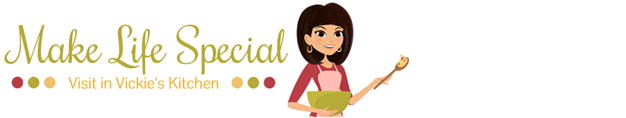 Italian Roasted Fingerling Potatoes with Herbs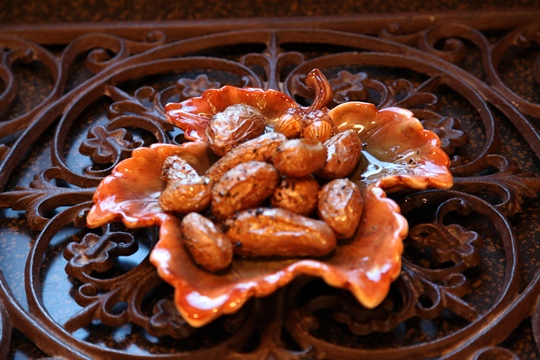 2 Servings1 pound fingerling potatoes1 tablespoon Herbs de Provence, plus extra for garnish3 cloves garlic, minced¼ cup extra virgin olive oil, plus extra for drizzlingSalt and pepper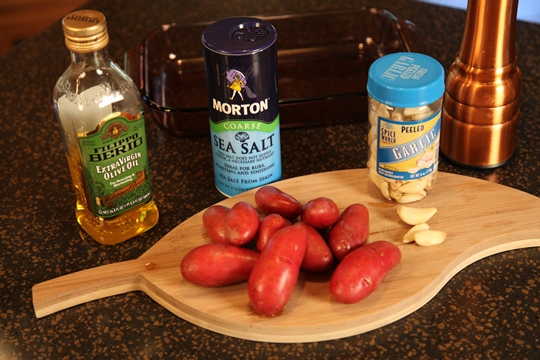 Directions:Put the potatoes in a large bowl.  In a small bowl, whisk together the herbs, garlic and oil until blended and then pour over the potatoes.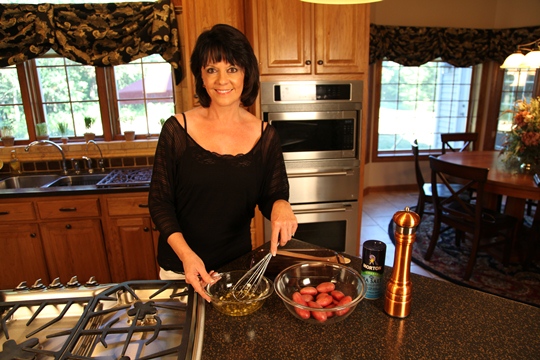 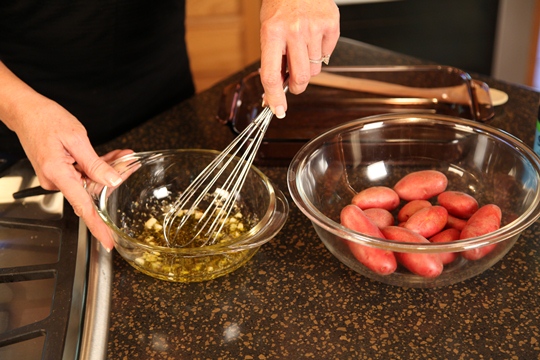 Sprinkle generously with salt and pepper and toss to coat.  Transfer the potatoes to a large baking dish, spacing them evenly apart.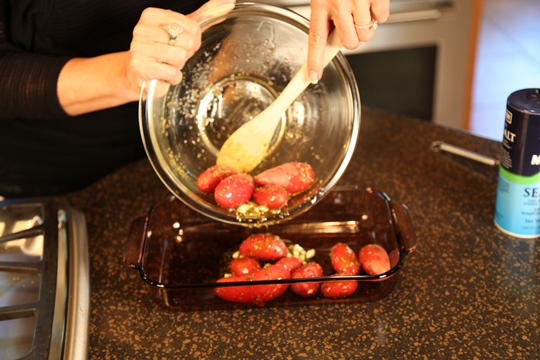 Roast the potatoes until they are tender and golden, about an hour, turning them occasionaly while roasting.  Transfer the roasted potatoes to a platter and drizzle with extra virgin olive oil and sprinkle with additional Herbs de Provence, if desired.Enjoy!